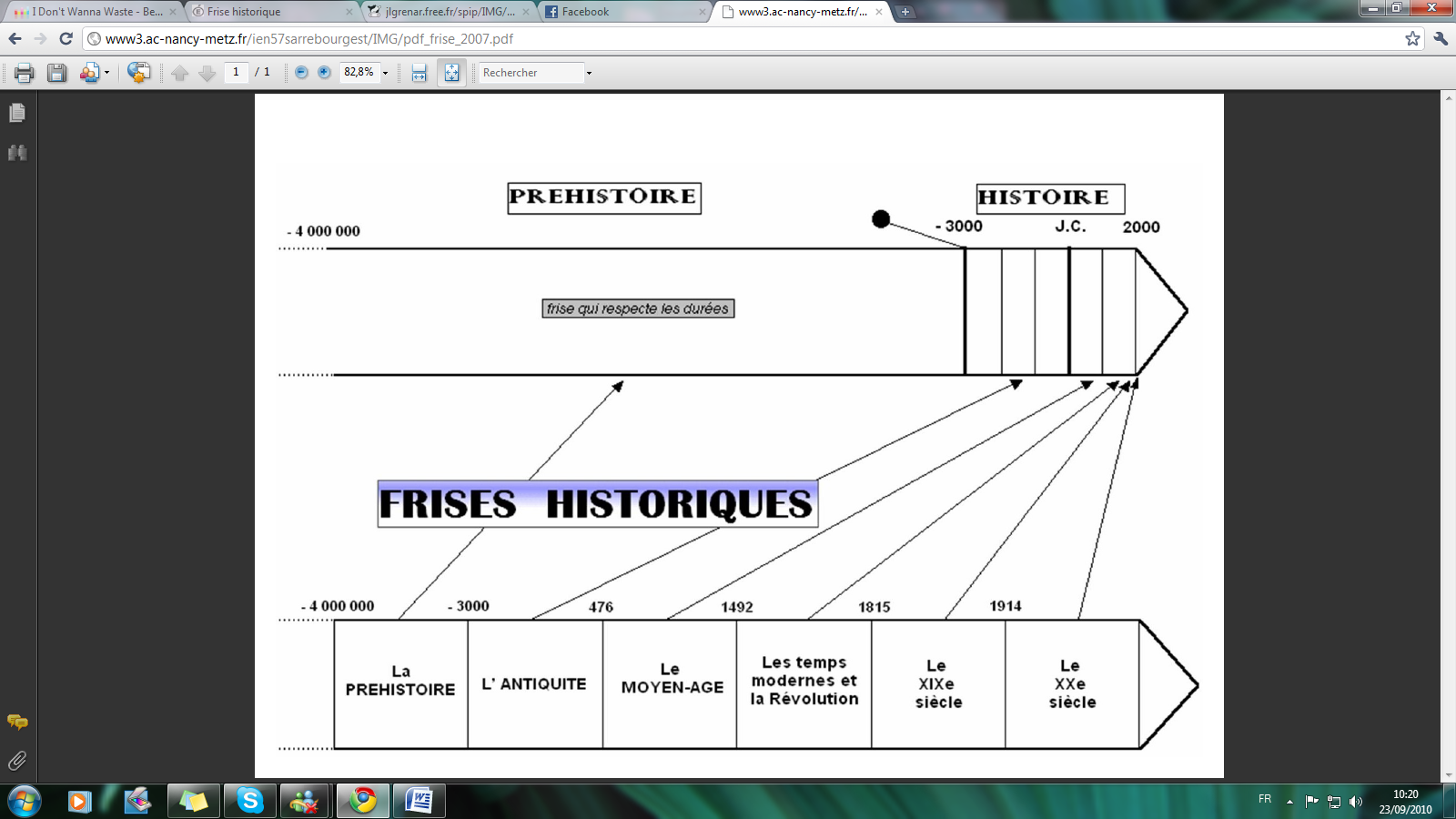 Quelques éléments importants  pour la compréhension de l’œuvre, étudiés lors de l’analyse collective.Quelques impressions personnelles sur cette œuvre : _________________________________________________________________________________________________________________________________________________________________________________________________________________________________________________L’œuvreL’œuvre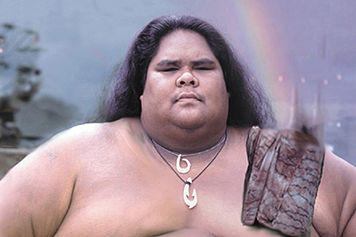 TitreSomewhere over the rainbow / What a wonderful worldPériode Date  XXème  siècle1938TypeDimensionsGenreLieu de conservation et/ou d’expositionL’artisteL’artisteNomKamakawiwoʻolePrénomIsrael surnommé IzDates1959 - 1997NationalitéAméricaine (Hawaï)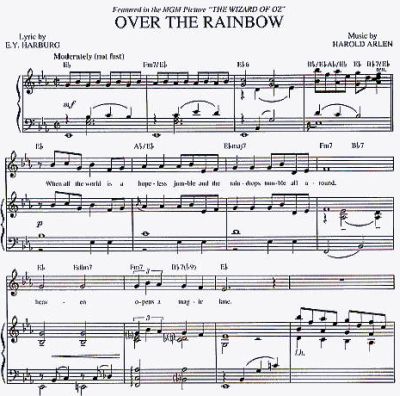 Histoire de l’œuvre : Somewhere over the rainbow est l’une des chansons les plus connues à la fin des années 1930. Elle a été écrite pour Judy Garland qui la chanta dans le film le Magicien d’Oz. Quelques années plus tard, Israel Kamakawiwo’ole reprend cette chanson dans un medley avec la chanson What a Wonderful World.Le(s) caractère(s) : ____________________________________________________________________________Timbre(s) : ___________________________________________________________________________________Organisation(s) : ______________________________________________________________________________